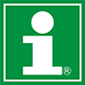 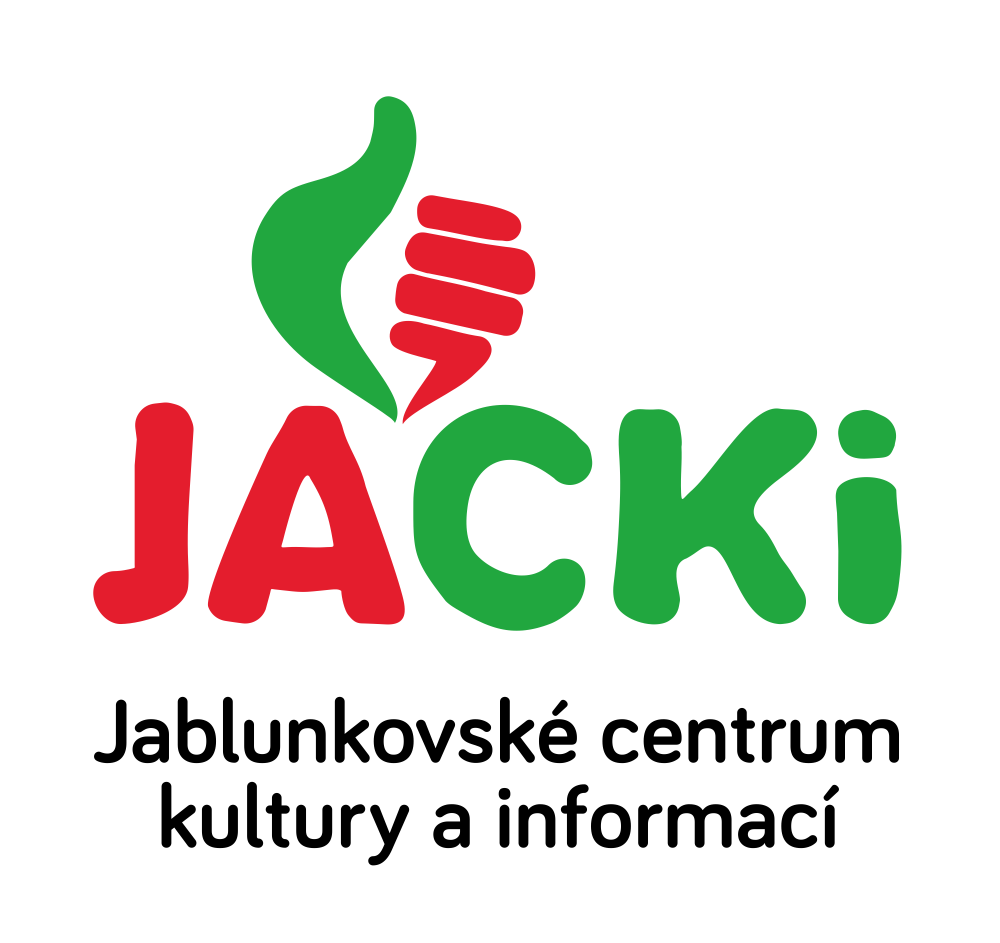 JABLUNKOVSKÉ CENTRUM KULTURY A INFORMACÍ, PŘÍSPĚVKOVÁ ORGANIZACEtel. 558 358 013, e-mail: akce@jablunkov.cz, info@jablunkov.czKULTURNÍ A SPORTOVNÍ AKCE NA JABLUNKOVSKU – PROSINEC 2017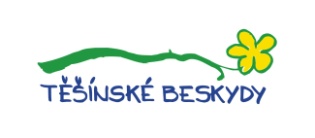 14. 12. 2017 
Jablunkov – Denní stacionář sv. JosefaPředvánoční prodejní výstavawww.jablunkov.caritas.cz14. 12. 2017 
Mosty u Jablunkova – místní knihovnaJak jsem vyšla na Mont BlancPřednáška Jany Maštalířové. 
Začátek v 17.00 hod. 16. 12. 2017 
Písečná – KDVýstava poštovních holubůPořádá ZO Jablunkov. 
Výstava otevřena od 8 do 18 hod. www.obecpisecna.cz 17. 12. 2017 
Jablunkov – Mariánské náměstíVánoční jarmarkVánoční zboží, program pro celou rodinu. Začátek v 10 hodin. www.jackijablunkov.cz17. 12. 2017 
Mosty u Jablunkova – centrum obceŽivý betlémZačátek ve 14 hodin. www.gotic.cz 17. 12. 2017 
Bukovec – kostel Nanebevzetí Panny MarieAdventní koncertZačátek ve 14.30 hodin. www.bukovec.cz 17. 12. 2017 
Mosty u Jablunkova – sál PZKOVánoční koncert pěveckých sborůZačátek v 16.30 hod. www.kasowy.eu18. 12. – 31. 12. 2017 Dolní Lomná – Lomňanské muzeumVánoční výstavawww.dolnilomna.eu 19. 12. 2017 
Jablunkov – sál PZKOZlatý podzim pro seniory – Písničky z babiččiny krabičky a dědečkova kufruHudební divadelní představení nejen pro seniory. 
Začátek v 16 hodin. www.jackijablunkov.cz 29. 12. 2017 
Mosty u Jablunkova – chata SkalkaBěh do vrchu – memoriál M. PodešvyTradiční běžecký závod na Skalku. http://www.homosty.ic.cz/ 29. – 31. 12. 2017, 1. 1. 2018  
Mosty u Jablunkova – chata StudeničnéZabijačkové specialitywww.chatastudenicne.cz do 31. 12. 2017 
Mosty u Jablunkova – GOTIC„Je to tak 50 na 50“ – výstava fotografiíwww.gotic.cz 6. 1. 2018 
Jablunkov – kostel Božího TělaKoncert koledKoncert pěveckých sborů.7. 1. 2018 
Horní Lomná – kostel Povýšení sv. KřížeVánoční koncertZačátek v 16 hodin. 